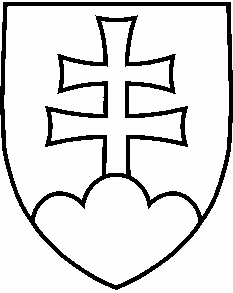 NÁVRHUZNESENIE  VLÁDY  SLOVENSKEJ  REPUBLIKY     č. ....   z....k návrhu nariadenia vlády Slovenskej republiky,ktorým sa ustanovujú zvýšené platové tarify štátnych zamestnancov      Číslo materiálu:  /2017/OŠSVSPredkladateľ:  vedúci Úradu vlády Slovenskej republiky___________________________________________________________________________Vláda   A.     schvaľujeA.1.  návrh nariadenia vlády Slovenskej republiky, ktorým sa ustanovujú zvýšené                           platové tarify štátnych zamestnancovB.      ukladá                      predsedovi vlády Slovenskej republikyB.1.  zabezpečiť uverejnenie nariadenia vlády Slovenskej republiky v Zbierke            zákonov Slovenskej republikydo 31. mája 2017Vykoná: predseda vlády Slovenskej republiky